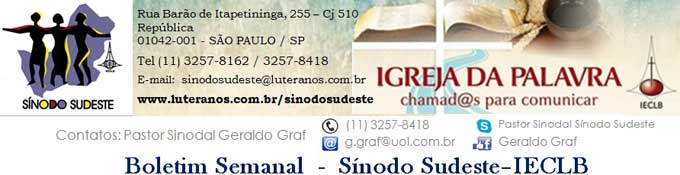  Nº 497  -    02/10 a 08/10/2015     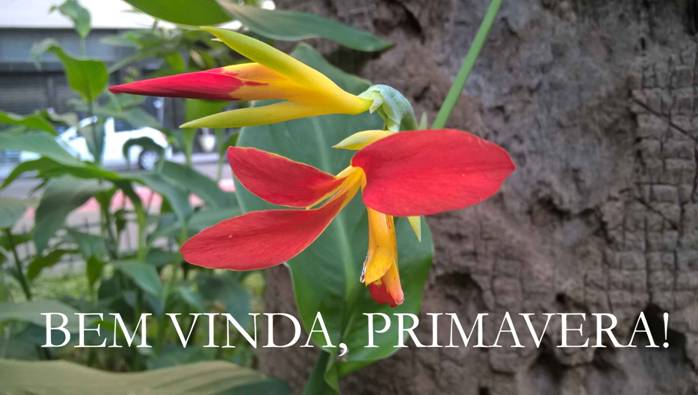 Agenda do Sínodo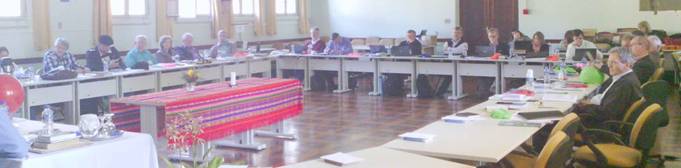 Nos dias 29 de setembro a 03 de outubro realiza-se em São Leopoldo/RS a reunião dos Pastores Sinodais com a Presidência da IECLB. Nos dias 02 e 03, os Presidentes e Tesoureiros Sinodais também participam da reunião.  Mais informações no portal luteranos >>>No dia 03 de outubro, será realizada a segunda etapa do curso 500 anos da Reforma, com o tema “Sacramentos  - seu lugar na vida da Comunidade”, em Campinas/SP. Palestrante será o pastor Helmar Reinhard Roelke, de Vitória/ES.Nos dias 03 e 04 de outubro será realizado no Lar Luterano Belém,  Campinas/SP, o II Fórum Sinodal da Mulher Luterana.No dia 04 de outubro, o Pastor Sinodal Geraldo Graf será o pregador no culto da Comunidade de Cantareira/SP. Na ocasião, serão comemorados os 40 anos de lançamento da pedra fundamental do templo da comunidade.No dia 11 de outubro, às 16 horas, a Comunidade Luterana Japonesa, no Bairro Liberdade em São Paulo, comemorará 50 anos de presença no Brasil.No dia 24 de Outubro – 8h30:  Reunião do Conselho Sinodal, na Paróquia Centro – São Paulo/SPCAMPANHA VAI E VEM – repasse até 13 de outubroESTATÍSTICA – comunicação até 15 de outubroMotivações para as Ofertas nos Cultos (veja plano 2015 aqui)As dádivas partilhadas nos Cultos ...04 de Outubro – 19º Domingo após Pentecostes 
são destinadas pelo Sinodo Sudeste para  
Apoio aos Encontros de Lideranças – Oferta SinodalO Sínodo Sudeste promove e apóia encontros de formação de liderança nos trabalhos com mulheres, jovens, crianças, diaconia e missão. Sua oferta possibilitará a realização de tais encontros.Agenda do SínodoNos dias 29 de setembro a 03 de outubro realiza-se em São Leopoldo/RS a reunião dos Pastores Sinodais com a Presidência da IECLB. Nos dias 02 e 03, os Presidentes e Tesoureiros Sinodais também participam da reunião.  Mais informações no portal luteranos >>>No dia 03 de outubro, será realizada a segunda etapa do curso 500 anos da Reforma, com o tema “Sacramentos  - seu lugar na vida da Comunidade”, em Campinas/SP. Palestrante será o pastor Helmar Reinhard Roelke, de Vitória/ES.Nos dias 03 e 04 de outubro será realizado no Lar Luterano Belém,  Campinas/SP, o II Fórum Sinodal da Mulher Luterana.No dia 04 de outubro, o Pastor Sinodal Geraldo Graf será o pregador no culto da Comunidade de Cantareira/SP. Na ocasião, serão comemorados os 40 anos de lançamento da pedra fundamental do templo da comunidade.No dia 11 de outubro, às 16 horas, a Comunidade Luterana Japonesa, no Bairro Liberdade em São Paulo, comemorará 50 anos de presença no Brasil.No dia 24 de Outubro – 8h30:  Reunião do Conselho Sinodal, na Paróquia Centro – São Paulo/SPCAMPANHA VAI E VEM – repasse até 13 de outubroESTATÍSTICA – comunicação até 15 de outubroMotivações para as Ofertas nos Cultos (veja plano 2015 aqui)As dádivas partilhadas nos Cultos ...04 de Outubro – 19º Domingo após Pentecostes 
são destinadas pelo Sinodo Sudeste para  
Apoio aos Encontros de Lideranças – Oferta SinodalO Sínodo Sudeste promove e apóia encontros de formação de liderança nos trabalhos com mulheres, jovens, crianças, diaconia e missão. Sua oferta possibilitará a realização de tais encontros.Agenda do SínodoNos dias 29 de setembro a 03 de outubro realiza-se em São Leopoldo/RS a reunião dos Pastores Sinodais com a Presidência da IECLB. Nos dias 02 e 03, os Presidentes e Tesoureiros Sinodais também participam da reunião.  Mais informações no portal luteranos >>>No dia 03 de outubro, será realizada a segunda etapa do curso 500 anos da Reforma, com o tema “Sacramentos  - seu lugar na vida da Comunidade”, em Campinas/SP. Palestrante será o pastor Helmar Reinhard Roelke, de Vitória/ES.Nos dias 03 e 04 de outubro será realizado no Lar Luterano Belém,  Campinas/SP, o II Fórum Sinodal da Mulher Luterana.No dia 04 de outubro, o Pastor Sinodal Geraldo Graf será o pregador no culto da Comunidade de Cantareira/SP. Na ocasião, serão comemorados os 40 anos de lançamento da pedra fundamental do templo da comunidade.No dia 11 de outubro, às 16 horas, a Comunidade Luterana Japonesa, no Bairro Liberdade em São Paulo, comemorará 50 anos de presença no Brasil.No dia 24 de Outubro – 8h30:  Reunião do Conselho Sinodal, na Paróquia Centro – São Paulo/SPCAMPANHA VAI E VEM – repasse até 13 de outubroESTATÍSTICA – comunicação até 15 de outubroMotivações para as Ofertas nos Cultos (veja plano 2015 aqui)As dádivas partilhadas nos Cultos ...04 de Outubro – 19º Domingo após Pentecostes 
são destinadas pelo Sinodo Sudeste para  
Apoio aos Encontros de Lideranças – Oferta SinodalO Sínodo Sudeste promove e apóia encontros de formação de liderança nos trabalhos com mulheres, jovens, crianças, diaconia e missão. Sua oferta possibilitará a realização de tais encontros.Lema  Bíblico da SemanaÓ Deus, eu falarei a respeito de ti aos meus irmãos e te louvarei na 
reunião do povo.
 (Hebreus 2.12)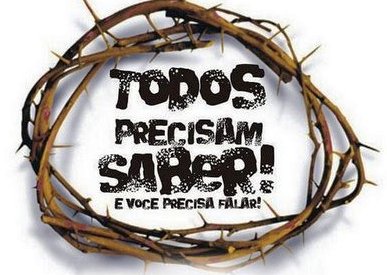 O que se fala no dia a dia sobre Deus? Muitos falam das bênçãos, da prosperidade, dos milagres. Falam do Deus da glória somente e não do Deus da cruz. Qual é o testemunho que o autor da carta aos Hebreus dá de Deus? A esta comunidade dos Hebreus, perseguida por causa da sua fé em Cristo Jesus, ele fala do Deus que se torna humano. Fala do Deus que caminha com os que sofrem. Fala do Deus que foi tentado e sofreu para poder ajudar os que são tentados. Fala do Deus que morre na cruz a fim de libertar as pessoas do pecado. Fala do Deus que vence a morte para dar a vida eterna.Em nosso país não somos perseguidos pela nossa fé, mas também sofremos violência e injustiças. Também vivemos diariamente nossas angústias, sofrimentos, medos e incertezas. O que falamos as pessoas nestes momentos? Falamos que estão nesta situação por falta de fé? Falamos que estão nesta situação por não virem à igreja? Desejo que nestas horas nossos lábios também possam pronunciar as sábias palavras do autor da carta aos Hebreus. Palavras que não procuram condenar, mas falar do Deus que se torna humano em Jesus Cristo para nos abraçar em meio à dor. Palavras que falam do Deus que caminha junto, sofre junto e chora junto. Palavras que revelam que Deus em Cristo Jesus não é indiferente ao sofrimento humano, mas solidário. Palavras que entoam: “Jesus Cristo é Rei e Senhor, seu é o reino e o louvor, é Senhor potente, hoje e eternamente.” Vice Pastor Sinodal Ernani Ropke Lema  Bíblico da SemanaÓ Deus, eu falarei a respeito de ti aos meus irmãos e te louvarei na 
reunião do povo.
 (Hebreus 2.12)O que se fala no dia a dia sobre Deus? Muitos falam das bênçãos, da prosperidade, dos milagres. Falam do Deus da glória somente e não do Deus da cruz. Qual é o testemunho que o autor da carta aos Hebreus dá de Deus? A esta comunidade dos Hebreus, perseguida por causa da sua fé em Cristo Jesus, ele fala do Deus que se torna humano. Fala do Deus que caminha com os que sofrem. Fala do Deus que foi tentado e sofreu para poder ajudar os que são tentados. Fala do Deus que morre na cruz a fim de libertar as pessoas do pecado. Fala do Deus que vence a morte para dar a vida eterna.Em nosso país não somos perseguidos pela nossa fé, mas também sofremos violência e injustiças. Também vivemos diariamente nossas angústias, sofrimentos, medos e incertezas. O que falamos as pessoas nestes momentos? Falamos que estão nesta situação por falta de fé? Falamos que estão nesta situação por não virem à igreja? Desejo que nestas horas nossos lábios também possam pronunciar as sábias palavras do autor da carta aos Hebreus. Palavras que não procuram condenar, mas falar do Deus que se torna humano em Jesus Cristo para nos abraçar em meio à dor. Palavras que falam do Deus que caminha junto, sofre junto e chora junto. Palavras que revelam que Deus em Cristo Jesus não é indiferente ao sofrimento humano, mas solidário. Palavras que entoam: “Jesus Cristo é Rei e Senhor, seu é o reino e o louvor, é Senhor potente, hoje e eternamente.” Vice Pastor Sinodal Ernani Ropke Lema  Bíblico da SemanaÓ Deus, eu falarei a respeito de ti aos meus irmãos e te louvarei na 
reunião do povo.
 (Hebreus 2.12)O que se fala no dia a dia sobre Deus? Muitos falam das bênçãos, da prosperidade, dos milagres. Falam do Deus da glória somente e não do Deus da cruz. Qual é o testemunho que o autor da carta aos Hebreus dá de Deus? A esta comunidade dos Hebreus, perseguida por causa da sua fé em Cristo Jesus, ele fala do Deus que se torna humano. Fala do Deus que caminha com os que sofrem. Fala do Deus que foi tentado e sofreu para poder ajudar os que são tentados. Fala do Deus que morre na cruz a fim de libertar as pessoas do pecado. Fala do Deus que vence a morte para dar a vida eterna.Em nosso país não somos perseguidos pela nossa fé, mas também sofremos violência e injustiças. Também vivemos diariamente nossas angústias, sofrimentos, medos e incertezas. O que falamos as pessoas nestes momentos? Falamos que estão nesta situação por falta de fé? Falamos que estão nesta situação por não virem à igreja? Desejo que nestas horas nossos lábios também possam pronunciar as sábias palavras do autor da carta aos Hebreus. Palavras que não procuram condenar, mas falar do Deus que se torna humano em Jesus Cristo para nos abraçar em meio à dor. Palavras que falam do Deus que caminha junto, sofre junto e chora junto. Palavras que revelam que Deus em Cristo Jesus não é indiferente ao sofrimento humano, mas solidário. Palavras que entoam: “Jesus Cristo é Rei e Senhor, seu é o reino e o louvor, é Senhor potente, hoje e eternamente.” Vice Pastor Sinodal Ernani Ropke Meditação Publicada no Portal LuteranosMinistros e Ministras no Sínodo Sudeste – IECLBSeparar do fogo, a chama e a luz?Quem ousaria separar a luz da chama no fogo bem ali à sua frente? O fogo, como tradicional fonte de calor, sempre está associado à luz. A luz, por sua vez, gera calor, liberando energia. Edison domou a chama confinando-a em um bulbo fechado a vácuo, fazendo-a andar em um filamento muito tênue, e assim criou a velha lâmpada incandescente, hoje ultrapassada por lâmpadas mais econômicas por não gerarem tanto calor. Mas lá estão: chama e luz, inseparáveis. Quem ousaria separar a luz da chama no fogo bem ali à sua frente? O fogo, como tradicional fonte de calor, sempre está associado à luz. A luz, por sua vez, gera calor, liberando energia. Edison domou a chama confinando-a em um bulbo fechado a vácuo, fazendo-a andar em um filamento muito tênue, e assim criou a velha lâmpada incandescente, hoje ultrapassada por lâmpadas mais econômicas por não gerarem tanto calor. Mas lá estão: chama e luz, inseparáveis.
Conheça o texto completo da meditação >>>Meditação Publicada no Portal LuteranosMinistros e Ministras no Sínodo Sudeste – IECLBSeparar do fogo, a chama e a luz?Quem ousaria separar a luz da chama no fogo bem ali à sua frente? O fogo, como tradicional fonte de calor, sempre está associado à luz. A luz, por sua vez, gera calor, liberando energia. Edison domou a chama confinando-a em um bulbo fechado a vácuo, fazendo-a andar em um filamento muito tênue, e assim criou a velha lâmpada incandescente, hoje ultrapassada por lâmpadas mais econômicas por não gerarem tanto calor. Mas lá estão: chama e luz, inseparáveis. Quem ousaria separar a luz da chama no fogo bem ali à sua frente? O fogo, como tradicional fonte de calor, sempre está associado à luz. A luz, por sua vez, gera calor, liberando energia. Edison domou a chama confinando-a em um bulbo fechado a vácuo, fazendo-a andar em um filamento muito tênue, e assim criou a velha lâmpada incandescente, hoje ultrapassada por lâmpadas mais econômicas por não gerarem tanto calor. Mas lá estão: chama e luz, inseparáveis.
Conheça o texto completo da meditação >>>Meditação Publicada no Portal LuteranosMinistros e Ministras no Sínodo Sudeste – IECLBSeparar do fogo, a chama e a luz?Quem ousaria separar a luz da chama no fogo bem ali à sua frente? O fogo, como tradicional fonte de calor, sempre está associado à luz. A luz, por sua vez, gera calor, liberando energia. Edison domou a chama confinando-a em um bulbo fechado a vácuo, fazendo-a andar em um filamento muito tênue, e assim criou a velha lâmpada incandescente, hoje ultrapassada por lâmpadas mais econômicas por não gerarem tanto calor. Mas lá estão: chama e luz, inseparáveis. Quem ousaria separar a luz da chama no fogo bem ali à sua frente? O fogo, como tradicional fonte de calor, sempre está associado à luz. A luz, por sua vez, gera calor, liberando energia. Edison domou a chama confinando-a em um bulbo fechado a vácuo, fazendo-a andar em um filamento muito tênue, e assim criou a velha lâmpada incandescente, hoje ultrapassada por lâmpadas mais econômicas por não gerarem tanto calor. Mas lá estão: chama e luz, inseparáveis.
Conheça o texto completo da meditação >>>AniversáriosA paz de Deus, que excede todo o entendimento, guardará o vosso coração e a vossa mente em Cristo Jesus. Filipenses 4.7dia 07 – Raquel E. H. de HachtmannAniversáriosA paz de Deus, que excede todo o entendimento, guardará o vosso coração e a vossa mente em Cristo Jesus. Filipenses 4.7dia 07 – Raquel E. H. de HachtmannAniversáriosA paz de Deus, que excede todo o entendimento, guardará o vosso coração e a vossa mente em Cristo Jesus. Filipenses 4.7dia 07 – Raquel E. H. de HachtmannComunicando....II Fórum Sinodal de Reflexão da Mulher Luterana no Sínodo Sudeste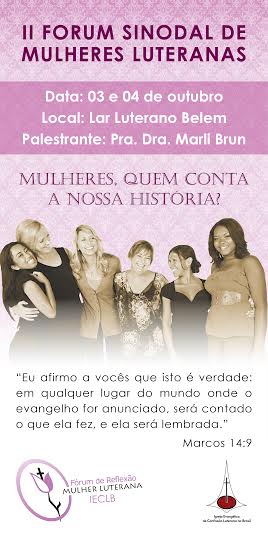 A Coordenação do Fórum de Reflexão da Mulher Luterana no Sínodo Sudeste convida para o II Fórum Sinodal de Reflexão da Mulher Luterana no Sínodo Sudeste.O evento ocorrerá nos dias 3 e 4 de outubro de 2015, no Lar Luterano Belém, em Campinas/SP.Como palestrante teremos a presença da Pª. Drª. Marli Brun, das faculdades EST, que assessorará o encontro cujo tema é: Mulheres, quem conta a nossa história?O convite é para todas as mulheres, organizadas em grupos, OASE's ou individualmente.Oportunidade de encontro e partilha, no espírito do projeto da Coordenação de Gênero, Geração e Etnias da IECLB e da Secretaria de Ação Comunitária da IECLB, Em comunhão com as viDas das mulheres.CAMPANHA VAI E VEM 2015!  Encerramento até 13/10/2015!!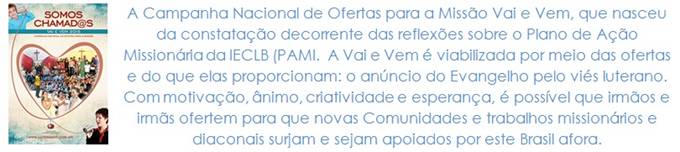 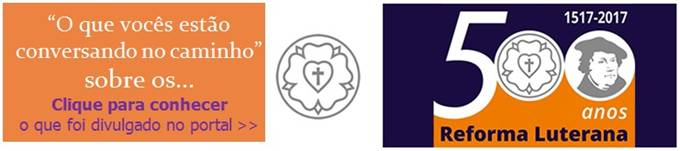 Comunicando....II Fórum Sinodal de Reflexão da Mulher Luterana no Sínodo SudesteA Coordenação do Fórum de Reflexão da Mulher Luterana no Sínodo Sudeste convida para o II Fórum Sinodal de Reflexão da Mulher Luterana no Sínodo Sudeste.O evento ocorrerá nos dias 3 e 4 de outubro de 2015, no Lar Luterano Belém, em Campinas/SP.Como palestrante teremos a presença da Pª. Drª. Marli Brun, das faculdades EST, que assessorará o encontro cujo tema é: Mulheres, quem conta a nossa história?O convite é para todas as mulheres, organizadas em grupos, OASE's ou individualmente.Oportunidade de encontro e partilha, no espírito do projeto da Coordenação de Gênero, Geração e Etnias da IECLB e da Secretaria de Ação Comunitária da IECLB, Em comunhão com as viDas das mulheres.CAMPANHA VAI E VEM 2015!  Encerramento até 13/10/2015!!Comunicando....II Fórum Sinodal de Reflexão da Mulher Luterana no Sínodo SudesteA Coordenação do Fórum de Reflexão da Mulher Luterana no Sínodo Sudeste convida para o II Fórum Sinodal de Reflexão da Mulher Luterana no Sínodo Sudeste.O evento ocorrerá nos dias 3 e 4 de outubro de 2015, no Lar Luterano Belém, em Campinas/SP.Como palestrante teremos a presença da Pª. Drª. Marli Brun, das faculdades EST, que assessorará o encontro cujo tema é: Mulheres, quem conta a nossa história?O convite é para todas as mulheres, organizadas em grupos, OASE's ou individualmente.Oportunidade de encontro e partilha, no espírito do projeto da Coordenação de Gênero, Geração e Etnias da IECLB e da Secretaria de Ação Comunitária da IECLB, Em comunhão com as viDas das mulheres.CAMPANHA VAI E VEM 2015!  Encerramento até 13/10/2015!!Notícias das Comunidades e Paróquias do Sinodo Sudeste publicadas no Portal Luteranos  - Alguns destaques da última Semana:10/10/2015       1º SIM LUTERANO04/10/2015       40 Anos - Pedra Fundamental do Lutherhaus - 04/10/201503/10/2015       II Fórum Sinodal de Reflexão da Mulher Luterana no Sínodo Sudeste02/10/2015       Meditação: Separar do fogo, a chama e a luz?01/10/2015       CULTOS E EVENTOS EM OUTUBRO DE 201501/10/2015       Agenda Mensal Outubro 201501/10/2015       Agenda Mensal Outubro 201528/09/2015       GRUPOS CONVIDAM...28/09/2015       Meditação: Tudo o que está nas Escrituras foi escrito para nos ensinar27/09/2015       SEMANA NACIONAL DA OASE - São Carlos/SP27/09/2015       SEMANA NACIONAL DA OASE - Piracicaba/SP27/09/2015       RIO CLARO CELEBRANDO E LOUVANDO A DEUS26/09/2015       Encontro de Idosos da União Paroquial Campinas/SP26/09/2015       Chá da Amizade26/09/2015       Mobilização solidária em São José dos Campos25/09/2015       Capela de Cristo Luterana - Boletim Expresso - Nº 273 – 150925 - Mateus 15,21-28: O que Deus dá, me basta!25/09/2015       Luteranos Santos - Boletim Semanal Nº 69 - 150925 - Mateus 15,21-28: O que Deus dá, me basta!25/09/2015       ESTUDO BÌBLICO EM SÃO CARLOS...24/09/2015       GRUPO DE MULHERES23/09/2015       OASE de Petrópolis/RJ promove Chá da PrimaveraNotícias das Comunidades e Paróquias do Sinodo Sudeste publicadas no Portal Luteranos  - Alguns destaques da última Semana:10/10/2015       1º SIM LUTERANO04/10/2015       40 Anos - Pedra Fundamental do Lutherhaus - 04/10/201503/10/2015       II Fórum Sinodal de Reflexão da Mulher Luterana no Sínodo Sudeste02/10/2015       Meditação: Separar do fogo, a chama e a luz?01/10/2015       CULTOS E EVENTOS EM OUTUBRO DE 201501/10/2015       Agenda Mensal Outubro 201501/10/2015       Agenda Mensal Outubro 201528/09/2015       GRUPOS CONVIDAM...28/09/2015       Meditação: Tudo o que está nas Escrituras foi escrito para nos ensinar27/09/2015       SEMANA NACIONAL DA OASE - São Carlos/SP27/09/2015       SEMANA NACIONAL DA OASE - Piracicaba/SP27/09/2015       RIO CLARO CELEBRANDO E LOUVANDO A DEUS26/09/2015       Encontro de Idosos da União Paroquial Campinas/SP26/09/2015       Chá da Amizade26/09/2015       Mobilização solidária em São José dos Campos25/09/2015       Capela de Cristo Luterana - Boletim Expresso - Nº 273 – 150925 - Mateus 15,21-28: O que Deus dá, me basta!25/09/2015       Luteranos Santos - Boletim Semanal Nº 69 - 150925 - Mateus 15,21-28: O que Deus dá, me basta!25/09/2015       ESTUDO BÌBLICO EM SÃO CARLOS...24/09/2015       GRUPO DE MULHERES23/09/2015       OASE de Petrópolis/RJ promove Chá da PrimaveraNotícias das Comunidades e Paróquias do Sinodo Sudeste publicadas no Portal Luteranos  - Alguns destaques da última Semana:10/10/2015       1º SIM LUTERANO04/10/2015       40 Anos - Pedra Fundamental do Lutherhaus - 04/10/201503/10/2015       II Fórum Sinodal de Reflexão da Mulher Luterana no Sínodo Sudeste02/10/2015       Meditação: Separar do fogo, a chama e a luz?01/10/2015       CULTOS E EVENTOS EM OUTUBRO DE 201501/10/2015       Agenda Mensal Outubro 201501/10/2015       Agenda Mensal Outubro 201528/09/2015       GRUPOS CONVIDAM...28/09/2015       Meditação: Tudo o que está nas Escrituras foi escrito para nos ensinar27/09/2015       SEMANA NACIONAL DA OASE - São Carlos/SP27/09/2015       SEMANA NACIONAL DA OASE - Piracicaba/SP27/09/2015       RIO CLARO CELEBRANDO E LOUVANDO A DEUS26/09/2015       Encontro de Idosos da União Paroquial Campinas/SP26/09/2015       Chá da Amizade26/09/2015       Mobilização solidária em São José dos Campos25/09/2015       Capela de Cristo Luterana - Boletim Expresso - Nº 273 – 150925 - Mateus 15,21-28: O que Deus dá, me basta!25/09/2015       Luteranos Santos - Boletim Semanal Nº 69 - 150925 - Mateus 15,21-28: O que Deus dá, me basta!25/09/2015       ESTUDO BÌBLICO EM SÃO CARLOS...24/09/2015       GRUPO DE MULHERES23/09/2015       OASE de Petrópolis/RJ promove Chá da PrimaveraAs edições do Boletim Semanal estão na página do Sínodo Sudeste no portal Luteranos. CLIQUE AQUI 
Você está recebendo este Boletim Semanal por estar cadastrado em nosso Banco de Dados.
Caso não queira mais receber este Boletim, por favor, clique aqui.
Caso desejar alterar ou incluir novo endereço de e-mail para receber este Boletim, clique aquiAs edições do Boletim Semanal estão na página do Sínodo Sudeste no portal Luteranos. CLIQUE AQUI 
Você está recebendo este Boletim Semanal por estar cadastrado em nosso Banco de Dados.
Caso não queira mais receber este Boletim, por favor, clique aqui.
Caso desejar alterar ou incluir novo endereço de e-mail para receber este Boletim, clique aqui